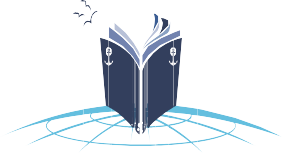 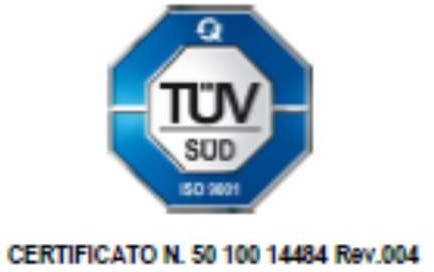 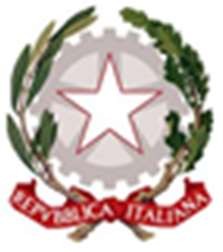 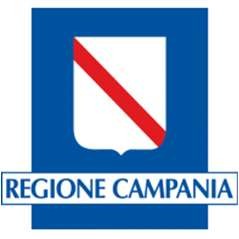 ISTITUTO STATALE ISTRUZIONE SUPERIORE “Giovanni XXIII”TRASPORTI E LOGISTICA – SATH06001E Conduzione del mezzo navale - Già Istituto Tecnico Nautico – TRASPORTI E LOGISTICA – SATH06001E Conduzione del mezzo aereo - Istituto Tecnico Aeronautico -SERVIZI COMMERCIALI – SARC00601D CORSO SERALE - SATH00650V Conduzione del mezzo navaleVia Moscati, 4 84134 SALERNO Centralino Tel. 089.753591 fax. 089 6306672 – 089 752655 Cod. SAIS00600E - Cod. Fiscale 80025180656Sito web: www.iisgiovanni23.edu.it - email: sais00600e@istruzione.itIL TUO FUTURO… IN UN MARE DI OPPORTUNITÀcodice ufficio UFK0IHINVENTARIOANNO SCOLASTICO 2022-2023SCHEDA DELLE ATTREZZATURE PRESENTI NEL LABORATORIO DI INFORMATICA PIANO TERRAASSISTENTE TECNICO                                                                                                                                                                                   RESPONSABILE DI LABORATORIO        ELIO ASCOLI	                                                                                      PROF. ANTONELLO DEL SORBOn.ELENCO ATTREZZATUREN. INVENTARIOANNOTAZIONI1PC LENOVO V520 1444  2PC LENOVO V520 14453PC LENOVO V520 14464PC LENOVO V520 14475PC LENOVO V520 14486PC LENOVO V520 1449  7PC LENOVO V520 14508PC LENOVO V520 14519PC LENOVO V520 145210PC LENOVO V520 145311PC LENOVO V520 145412PC LENOVO V520 145513PC LENOVO V520 145614PC LENOVO V520 1457 15PC LENOVO V520 1458 16PC LENOVO V520 145917PC LENOVO V520 146018NOTEBOOK HP   250 G7166319NOTEBOOK HP   250 G7166420NOTEBOOK HP   250 G7166521NOTEBOOK HP   250 G7166622NOTEBOOK HP   250 G71667  23MONITOR HP W221619624MONITOR HP W221619425MONITOR HP W221620226MONITOR HP W221611427MONITOR HP W221618928MONITOR HP W221620129MONITOR HP W221619930MONITOR HP W221619731MONITOR HP W221619032MONITOR HP W221619833MONITOR HP W221619334MONITOR HP W2216192 35MONITOR HP W221618836MONITOR HP VH22146637MONITOR HP VH22146738MONITOR HP VH22146839MONITOR HP VH22146340VIDEOPROIETTORE hitachi156941STAMPANTE BROTHER HL-L3210CW42NOTEBOOK ASUS EXPERTBOOK222443VIDEOCAMERA CANON HFR56103844NOTEBOOK VAIO65445SMART DOCUMENT CAMERA 450180846CATTEDRA CON CASSETTI23847TAVOLI PER PC20748TAVOLI PER PC20849TAVOLI PER PC20950TAVOLI PER PC21051TAVOLI PER PC21152TAVOLI PER PC21253TAVOLI PER PC21354TAVOLI PER PC21455TAVOLI PER PC21556TAVOLI PER PC21657TABLET ASUS182858TABLET ASUS182959TABLET ASUS183060TABLET ASUS183161TABLET ASUS183262TABLET ASUS183363TABLET ASUS182864SCANNER EPSON V333165ARMADIETTO182666ARMADIETTO A CASSETTI OLIVETTI1096768